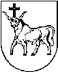 KAUNO MIESTO SAVIVALDYBĖS TARYBASPRENDIMASDĖL KAUNO MIESTO SAVIVALDYBĖS TARYBOS 2020 M. LIEPOS 21 D. SPRENDIMO NR. T-327 „DĖL MAITINIMO PASLAUGŲ TEIKIMO KAUNO MIESTO SAVIVALDYBĖS ĮSTEIGTŲ ŠVIETIMO ĮSTAIGŲ IKIMOKYKLINĖSE IR PRIEŠMOKYKLINĖSE GRUPĖSE“ PAKEITIMO2022 m. birželio 21 d. Nr. T-320KaunasVadovaudamasi Lietuvos Respublikos vietos savivaldos įstatymo 6 straipsnio 8 punktu, 16 straipsnio 2 dalies 37 punktu ir 18 straipsnio 1 dalimi, Lietuvos Respublikos švietimo įstatymo 36 straipsnio 8 ir 9 dalimis, 70 straipsnio 11 dalimi, Lietuvos higienos normos HN 75:2016 „Ikimokyklinio ir priešmokyklinio ugdymo programų vykdymo bendrieji sveikatos saugos reikalavimai“, patvirtintos Lietuvos Respublikos sveikatos apsaugos ministro 2010 m. balandžio 22 d. įsakymu Nr. V-313 „Dėl Lietuvos higienos normos HN 75:2016 „Ikimokyklinio ir priešmokyklinio ugdymo programų vykdymo bendrieji sveikatos saugos reikalavimai“ patvirtinimo“, 8 punktu, Vaikų maitinimo organizavimo tvarkos aprašo, patvirtinto Lietuvos Respublikos sveikatos apsaugos ministro 2011 m. lapkričio 11 d. įsakymu Nr. V-964 „Dėl Maitinimo organizavimo tvarkos aprašo patvirtinimo“, 32.1 papunkčiu, atsižvelgdama į Atlyginimo už vaikų, ugdomų pagal ikimokyklinio ir (ar) priešmokyklinio ugdymo programas, išlaikymą dydžio nustatymo ir mokėjimo tvarkos aprašo, patvirtinto Kauno miesto savivaldybės tarybos 2019 m. spalio 15 d. sprendimu Nr. T-454 „Dėl Atlyginimo už vaikų, ugdomų pagal ikimokyklinio ir (ar) priešmokyklinio ugdymo programas, išlaikymą dydžio nustatymo ir mokėjimo tvarkos aprašo patvirtinimo“, 5.1 papunktį, Kauno miesto savivaldybės taryba  nusprendžia: 1. Pakeisti Kauno miesto savivaldybės tarybos 2020 m. liepos 21 d. sprendimą                    Nr. T-327 „Dėl maitinimo paslaugų teikimo Kauno miesto savivaldybės įsteigtų švietimo įstaigų ikimokyklinėse ir priešmokyklinėse grupėse“: 1.1. Pakeisti 1.1 papunktį ir jį išdėstyti taip:„1.1. lopšelio grupės vaiko: pusryčiai – 0,65 Eur, pietūs – 1,10 Eur, priešpiečiai arba pavakariai – 0,35 Eur, vakarienė – 0,65 Eur, naktipiečiai – 0,30 Eur;“.1.2. Pakeisti 1.2 papunktį ir jį išdėstyti taip:„1.2. darželio grupės vaiko: pusryčiai – 0,70 Eur, pietūs – 1,30 Eur, priešpiečiai arba pavakariai – 0,40 Eur, vakarienė – 0,70 Eur, naktipiečiai – 0,30 Eur;“.1.3. Pakeisti 1.3 papunktį ir jį išdėstyti taip:„1.3. priešmokyklinės grupės vaiko: pusryčiai – 0,70 Eur, priešpiečiai arba pavakariai – 0,40 Eur, vakarienė – 0,70 Eur, naktipiečiai – 0,30 Eur;“.1.4. Pakeisti 4 punktą ir jį išdėstyti taip: „4. Nustatyti 1 punkte nurodytų švietimo įstaigų darbuotojams, pageidaujantiems pietauti šiose įstaigose, mokestį už vienus pietus – 2,30 Eur.“2. Nustatyti, kad šis sprendimas įsigalioja 2022 m. rugsėjo 1 dieną. Savivaldybės meras	Visvaldas Matijošaitis